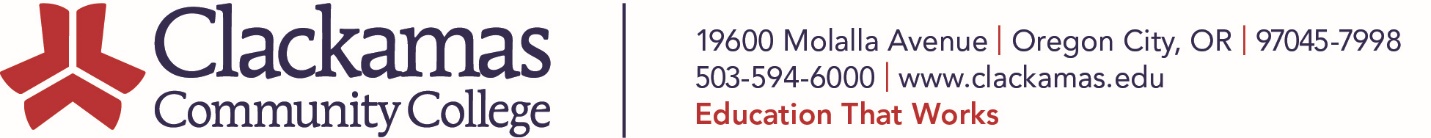 Hiring Manager Guide to Talent AcquisitionThis information is intended to help guide, ensure compliance, reduce barriers to entry and promote diversity, equity, and inclusion throughout the talent acquisition process. Contact Human Resources for more information.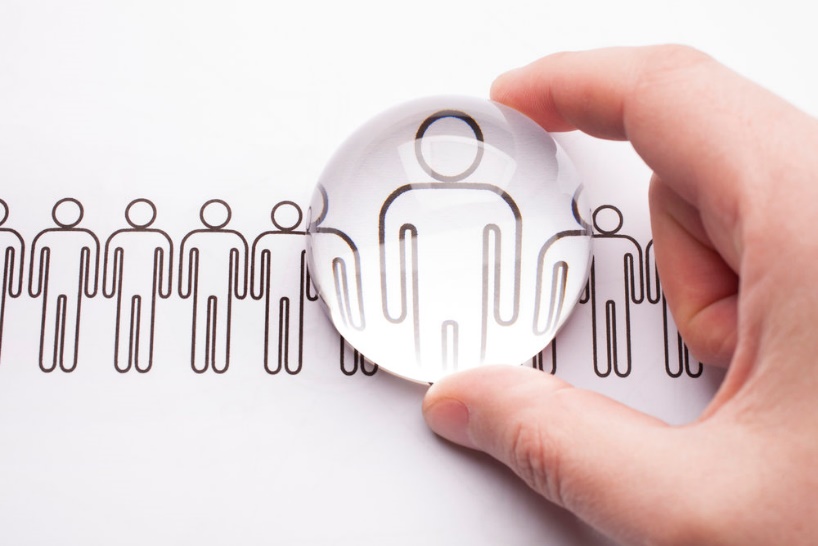 Talent Acquisition Hiring Manager ChecklistJob Title: _______________________________________This checklist is intended for use by the hiring manager. For more information on each task, see the in-depth guide below.In-Depth Guide to Full-Time Talent AcquisitionExample Process:The following outline is intended to be used an example and should be altered to fit the needs of the position. This outline does not include required administrative tasks, such as training and documentation.Talent Acquisition Work Plan AgreementTalent Acquisition Advertising GuidelinesWhile our standard advertising options target a diverse applicant pool, these guidelines are meant as suggestions and not to limit advertising options. Divisions/Departments are welcomed and encouraged to expand the scope of advertising to align with the diversity goals of the College.Talent Acquisition Veteran Preference GuidelinesHuman Resources will apply veteran preference when necessary.  The information below states what is required by law. In many instances Human Resources will be more generous than the requirements listed below. The determination is based on several other factors in the talent acquisition process. Talent Acquisition Internal Preference GuidelinesThe guidelines below outline how internal preference is applied during the talent acquisition process. Human Resources will apply internal preference when necessary.Table of ContentsTalent Acquisition ChecklistGuide to Full-Time Talent AcquisitionTalent Acquisition Work Plan AgreementTalent Acquisition Advertising GuidelinesVeteran Preference GuidelinesInternal Preference GuidelinesPosition Review and Approval – Prior to postingPosition Review and Approval – Prior to postingReview job descriptionReview position approvalSubmit requisitionDevelop Talent Acquisition Work Plan Agreement Preparing – While position is postedPreparing – While position is postedForm search committeeDevelop interview questions and assessmentsDevelop application rubricDevelop interview and assessment scoring rubricsSchedule search committee meeting and invite HRReserve times and rooms for interviews/forums/assessmentsComplete required trainingsPerforming - After posting closesPerforming - After posting closesHiring Manager complete initial review of applicationsHuman Resources applies veteran and internal preferenceSearch Committee complete application scoring in NEOGOVHuman Resources applies veteran and internal preferenceProvide Human Resources with the information for interviewsComplete interview(s)Human Resources applies veteran and internal preferenceSchedule interview for top candidate(s) to meet with Dean/Vice-PresidentComplete reference checks for top candidate(s)Communicate with Search CommitteeRequest salary placementMake offer and notify Human ResourcesConcluding - After HireConcluding - After HireComplete offer letterContact applicants that were not hiredSend all documents to Human ResourcesStart OnboardingPosition Review and Approval – Prior to postingPosition Review and Approval – Prior to postingReview Job DescriptionNew Position: To develop a new job description the hiring manager must complete the classification process. Current Position: Hiring Manager should review the job description. If changes are needed, send to the Dean of Human Resources.Faculty: Hiring Manager should create a job posting for use in the talent acquisition process. Review Position ApprovalNew Positions: New positions included in the budget adopted by the Board in June do not have to complete the Position Request (PR) process.Vacant Position: For vacated positions and positions not included in the approved budget complete the PR process via a requisition in NEOGOV.Full time faculty positions will be approved via the Faculty POR Process. Submit RequisitionWhen completing the requisition be prepared to provide the following:General ledger account where wages will be chargedDocuments required to be submitted with the applicationSupplemental questionsPosting information included on your Talent Acquisition Work Plan AgreementDevelop Talent Acquisition Work PlanComplete Talent Acquisition Work Plan Agreement in partnership with Human Resources (HR).Preparing – While position is postedPreparing – While position is postedForm Search CommitteeForm a Search Committee(s) that include(s) a diverse group of representatives that will work with this position on a regular basis or understand the performance results required for the position.Full-Time Faculty Positions: The Hiring Manager should work with the Department Chair to develop the search committee. When possible, part-time faculty should be a part of the search committee.Forming the search committee may occur during the position review and approval period.  The Committee(s) may include internal and/or external partners and should be representative of the College’s shared governance principles. When necessary, request permission from supervisors prior to asking an employee to participate. Hiring Managers may include other members of the search committee in various steps throughout the talent acquisition process, such as developing the job posting, interview questions, and rubrics.For administrative, the Hiring Manager must ask the presidents or designees of the Classified, Full-Time Faculty, and Part-Time Faculty associations for representatives to participate in the committee process.Develop Interview QuestionsDevelop interview questions and assessments using the job description and other applicable competencies.Questions should relate to the functions of the job and the required knowledge, skills, abilities, effort, responsibilities, and working conditions.At least one question related to diversity, equity, and inclusion is required.A list of approved interview questions is available for use.Any questions not included in the provided bank must be approved by HR prior to use.Develop Application RubricDevelop a rubric for scoring applications. Your rubric should be based on information that is available on documents submitted on the application.Examples of rubrics can be found on the HR Information Network Drive. Develop Interview Scoring Rubric(s)Develop a rubric for scoring interviews, teaching demonstrations, skills assessments, group interviews, and forums. Rubric(s) should be based on information obtainable through the interview questions and/or process. Examples of rubrics can be found on the HR Information Network Drive.Schedule Committee MeetingSchedule a meeting with the Search Committee to review process, timeline, and expectations.Be sure to invite HR to attend, as they will provide the committee with additional training.Reserve time and roomsReserve dates, times, and rooms for interviews, teaching demonstrations,  forums, and skills assessments using 25Live.Complete required TrainingsPrior to the Search Committee Meeting, HR will provide the search committee members with:Talent Acquisition GuidelinesTalent Acquisition Confidentiality AgreementInstructions for scoring via NEOGOVInformation on required SAFE Colleges trainingsSensitivity TrainingDiversity AwarenessBias Awareness - Understanding PrejudiceOptional: Conducting Job InterviewsCommittee members are required to sign the confidentiality form and complete the required trainings prior to reviewing applications.Performing - After Posting ClosesPerforming - After Posting ClosesPerforming - After Posting ClosesComplete Initial Review of ApplicationsComplete Initial Review of ApplicationsThe Hiring Manager should do an initial review of the applications to ensure all candidates meet the minimum qualifications for the job. HR applies veteran and internal preferenceHR applies veteran and internal preferenceWork with HR to ensure veteran preference and internal preference has been applied. Search Committee complete application scoring in NEOGOVSearch Committee complete application scoring in NEOGOVEach committee member should score all of the applications presented to them using the rubric created.Final scores should be entered in NEOGOV.HR applies veteran and internal preferenceHR applies veteran and internal preferenceWork with HR to ensure veteran preference and internal preference has been applied. HR will provide an updated list of applicant ranking.Provide HR with the information for interviewsProvide HR with the information for interviewsProvide Human Resources with the following information:Number of candidates to be interviewedCandidates to be interviewed will be based on scoringExceptions may be made for veteran and internal preferences Type of Interviews (Phone, In-Person, Forum, etc.)Interview dates, times, and locationsAny information that should be provided to the candidatesComplete Interview(s)Complete Interview(s)Complete interviews using the established rubric.If conducting multiple rounds of interviews, ensure these steps are completed for each round:Human Resources is notifiedVeteran and internal preferences have been appliedA scoring mechanism has been used and documentedSome positions may require skills tests, open forums for the CCC community, or for faculty searches, teaching demonstrations.HR applies veteran and internal preferenceHR applies veteran and internal preferenceWork with HR to ensure veteran preference and internal preference has been applied.Schedule Interview for top candidate(s) to meet with Dean/Vice-PresidentSchedule Interview for top candidate(s) to meet with Dean/Vice-PresidentSome divisions require the final candidate(s) to meet with the dean, vice-president, and/or the president as a final interview. All full-time faculty placements require the final candidate(s) to meet with the Vice-President of Instruction and Student Services. Final candidates, for any position that will be a direct report to a College Services Dean, must meet with the Vice-President of College Services.  Reimbursement for travel expenses is allowed for finalists interviewing for a Dean, Vice-President, or President position.   Complete reference checks for top candidate(s)Complete reference checks for top candidate(s)The Hiring Manager should complete at least three (3) reference checks prior to making an offer. Notify the applicant before conducting reference checksThe reference check forms can be emailed to references or the Hiring Manager can call the references and ask the questionsAll reference check documentation must be returned to HRClarifying questions, not noted on the reference check documents, which are directly related to the candidate’s employment history may be asked.Some positions may also require additional background checking (i.e. credit, criminal, background). If so, contact HR.Request Salary Placement Request Salary Placement After the Hiring Manager has determined a final candidate(s), contact HR for a salary placement. Please allow 1-2 business days for the salary placement to be complete.Make Offer and notify Human ResourcesMake Offer and notify Human ResourcesOnce the salary placement has been confirmed, the Hiring Manager should make a verbal offer to the candidate. When the candidate has accepted, contact HR with a  start date.Concluding - After HireConcluding - After HireConcluding - After HireCommunicate with Search CommitteeIt is important to update the Search Committee throughout the process to ensure they are kept informed about the process. Develop a communication plan.Before sharing information to the College community, be sure to allow the candidate time to notify their current employer.It is important to update the Search Committee throughout the process to ensure they are kept informed about the process. Develop a communication plan.Before sharing information to the College community, be sure to allow the candidate time to notify their current employer.Complete offer letterThe Hiring Manager should send the prepared offer letter and job description to the candidate and ask for return of a signed copy. The signed copies are sent to HR for placement in the personnel file.The Hiring Manager should send the prepared offer letter and job description to the candidate and ask for return of a signed copy. The signed copies are sent to HR for placement in the personnel file.Contact applicants that were not hiredPrior to announcing the hire, the Hiring Manager should contact unselected candidates that are internal and/or visited campus for an interview. HR will contact the other candidates, including those that had phone interviews. Prior to announcing the hire, the Hiring Manager should contact unselected candidates that are internal and/or visited campus for an interview. HR will contact the other candidates, including those that had phone interviews. All documents to HRAll materials pertaining to the talent acquisition process must be sent to HR.All materials pertaining to the talent acquisition process must be sent to HR.Start OnboardingBegin the Onboarding Process.  Information on employee access can be found on the HR Network Drive.Begin the Onboarding Process.  Information on employee access can be found on the HR Network Drive.Example Talent Acquisition ProcessExample Talent Acquisition ProcessExample Talent Acquisition ProcessActionResponsible PartyDateComplete requisitionHiring Manager01/01/2019Requisition approvedPosition Request Committee01/09/2019Position postedHuman Resources01/11/2019First deadline for applicationsApplicant02/01/2019Applications reviewed for minimum qualificationsHiring Manager02/07/2019Applications sent to search committeeHuman Resources02/08/2019Scores submittedSearch Committee02/14/2019Ranked list provided to Hiring ManagerHuman Resources02/15/2019Send number of applicants to interview to HRHiring Manager02/18/2019Invite applicants to interviewHuman Resources02/19/2019Complete first interviewApplicant / Hiring Manager02/26/2019Complete skills assessmentApplicant / Hiring Manager 02/26/2019Meet with Vice-PresidentFinal Applicant(s)02/28/2019Reference checks completedHiring Manager03/05/2019Salary placement completedHuman Resources03/07/2019Offer madeHiring Manager03/08/2019Position DetailsJob Title: Desired Length of External Posting (e.g. 2 weeks) Number of Vacancies: Target Outreach (Females, Hispanics, etc.): Job ClassificationJob ClassificationWork LocationWork LocationFacultyOregon City ClassifiedHarmonyAdmin/ConfidentialWilsonvilleType of PositionType of PositionType of AppointmentType of AppointmentUnion or Non-UnionUnion or Non-UnionFull-timeRegular UnionPart-timeLimited Term:  End Date: ____________  Grant-funded?: _______Non-unionDocuments required with the ApplicationDocuments required with the ApplicationDocuments required with the ApplicationRecommended Options:ORChoose a combination of the following:Resume/Cover LetterNo Additional DocumentsResume/Cover LetterNo Additional DocumentsResume/Curriculum Vitae OnlyCover Letter OnlyUnofficial TranscriptsLicenses/CertificationsLetters of Recommendation: ________Hiring Department InformationHiring Division/Department: Hiring Manager: Division/Department Backup Person: Communication Plan Agreements(HR Representative and Hiring Manager)Method of communication (select one or more of the following):      Email   Telephone   Meeting   Other ____________________Who should communication be provided to?      Hiring Manager   Other __________________________________Frequency of communication:       Weekly   Bi-Weekly   Other _____________________________ Content of communication to include:      Status   Issues   Other __________________________________Timeline AgreementsTimeline AgreementsTimeline AgreementsDate RangesMilestone:Date of Completion:Package OptionsNameAdditional Targeted Outreach/AdvertisingAdditional Targeted Outreach/AdvertisingAdditional Targeted Outreach/AdvertisingAdditional Outreach AdvertisingAdditional Outreach AdvertisingAdditional Outreach AdvertisingTalent Acquisition Plan AgreementReceipt of a signed copy of email from hiring manager confirming agreement to the talent acquisition activity schedule will represent commitment to the above Work PlanTalent Acquisition Plan AgreementReceipt of a signed copy of email from hiring manager confirming agreement to the talent acquisition activity schedule will represent commitment to the above Work PlanTalent Acquisition Plan AgreementReceipt of a signed copy of email from hiring manager confirming agreement to the talent acquisition activity schedule will represent commitment to the above Work PlanTalent Acquisition Plan AgreementReceipt of a signed copy of email from hiring manager confirming agreement to the talent acquisition activity schedule will represent commitment to the above Work PlanPositionNameSignature (proof of agreement)DateHR RepresentativeHiring ManagerInternal AdvertisingInternal AdvertisingInternal AdvertisingPosition TypeProcessWhere AdvertisedFull-Time Classified and Full-Time Faculty PositionsHR posts the position internally for eight (8) calendar days prior to posting externally.FYI TodayCCC associationsCCC websiteAll Other PositionsHR posts concurrent with external posting.FYI TodayCCC associationsCCC websiteCCC Veteran CenterStandard External Advertising SitesStandard External Advertising SitesStandard External Advertising SitesHR automatically posts to the following sites at no expense to the hiring division/department:HR automatically posts to the following sites at no expense to the hiring division/department:HR automatically posts to the following sites at no expense to the hiring division/department:FYI TodayCCC Associations Governmentjobs.comIndeedPartners in DiversityUS.JobsCraigslistiMatchHigherEdJobsJBLMUnlimited.comAsiansInHigherEdBlacksInHigherEdDisabledInHigherEdHispanicsInHigherEdLGBTInHigherEdNativeAmericansInHigherEdVeteransInHigherEdWomenAndHigherEdCCC Social MediaOptional Additional External Advertising SitesPlease list these in your NEOGOV (OHC) RequisitionOptional Additional External Advertising SitesPlease list these in your NEOGOV (OHC) RequisitionOptional Additional External Advertising SitesPlease list these in your NEOGOV (OHC) RequisitionOptional Additional External Advertising SitesPlease list these in your NEOGOV (OHC) RequisitionHR will post to the following sites, and the additional expense will be charged to the hiring division/department:HR will post to the following sites, and the additional expense will be charged to the hiring division/department:HR will post to the following sites, and the additional expense will be charged to the hiring division/department:HR will post to the following sites, and the additional expense will be charged to the hiring division/department:ChronicleMac’s List Glassdoor Monster.comDeafdigest.netiHispano.comMilitaryjob.comDiversityjobs.com$375$119$199$375$120$495$125$225Oregonian/OregonLiveJournal of Blacks in Higher EducationMinority Professional NetworkProfessional Diversity NetworkProfessional Woman of Color NetworkEl Hispanic NewsOregon Association of Minority EntrepreneursOther websites and publications$300$245$100$495$160TBDTBDTBDOptional Department AdvertisingOptional Department AdvertisingThe hiring division/department will be responsible for advertising to the following:The hiring division/department will be responsible for advertising to the following:Membership driven listservsSites that require membershipGeneral Preference RequirementsGeneral Preference RequirementsTo be entitled to preference, a veteran must meet the eligibility requirements in section 2108 of title 5, United States Code. This means that:An honorable or general discharge is necessary.Military retirees at the rank of major, lieutenant commander, or higher are not eligible for preference unless they are disabled veterans.Guard and Reserve active duty for training purposes does not qualify for preference.When applying for Federal jobs, eligible veterans should claim preference on their application.To be entitled to preference, a veteran must meet the eligibility requirements in section 2108 of title 5, United States Code. This means that:An honorable or general discharge is necessary.Military retirees at the rank of major, lieutenant commander, or higher are not eligible for preference unless they are disabled veterans.Guard and Reserve active duty for training purposes does not qualify for preference.When applying for Federal jobs, eligible veterans should claim preference on their application.Types of PreferenceTypes of PreferenceInterviewVeterans’ preference candidates qualify for an interview when they meet all the minimum qualifications, special qualifications, and all desired attributes as listed in the job posting. The veterans’ preference candidate’s who meet all of these criteria, must be interviewed regardless of the veteran’s score or rank compared to other applicants.5 – Point PreferenceFive points are added to the passing examination score or rating of a veteran who served:During a war; orDuring the period April 28, 1952 through July 1, 1955; orFor more than 180 consecutive days, other than for training, any part of which occurred after January 31, 1955, and before October 15, 1976; orDuring the Gulf War from August 2, 1990, through January 2, 1992; orFor more than 180 consecutive days, other than for training, any part of which occurred during the period beginning September 11, 2001, and ending on the date prescribed by Presidential proclamation or by law as the last day of Operation Iraqi Freedom; orIn a campaign or expedition for which a campaign medal has been authorized. Any Armed Forces Expeditionary medal or campaign badge, including El Salvador, Lebanon, Grenada, Panama, Southwest Asia, Somalia, and Haiti,  qualifies for preference.10 – Point PreferenceTen points are added to the passing examination score of:A veteran who served any time and who (1) has a present service- connected disability or (2) is receiving compensation, disability retirement benefits, or pension from the military or the Department of Veterans Affairs. Individuals who received a Purple Heart qualify as disabled veterans.An unmarried spouse of certain deceased veterans, a spouse of a veteran unable to work because of a service-connected disability, andA parent of a veteran who died in service or who is permanently and totally disabled.CurrentClassificationWho Qualifies for Internal PreferenceQualifications to Receive an InterviewFull-Time ClassifiedAll classified employees that qualify under the classified bargaining agreement and full-time grant-funded classified employeesMeet minimum qualificationsFull-Time FacultyAll full-time faculty employeesMeet minimum qualificationsPart-Time FacultyPart-time faculty at level 2 and above who have taught in 1 of the immediate last 4 termsMeet minimum qualificationsIf the internal candidate equally or better meets the selection criteria when compared to all other candidates (both internal and external) then the internal candidate will be offered the positionAdministrativeNoneBased on scoring by committeeConfidentialNoneBased on scoring by committeePart-Time ClassifiedNoneBased on scoring by committeeStudentsNoneBased on scoring by committee